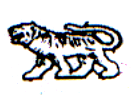 АДМИНИСТРАЦИЯ МИХАЙЛОВСКОГО СЕЛЬСКОГО ПОСЕЛЕНИЯ МИХАЙЛОВСКОГО МУНИЦИПАЛЬНОГО  РАЙОНАПРИМОРСКОГО КРАЯ
П О С Т А Н О В Л Е Н И Е 
«22» февраля 2018                             с.Михайловка                                      № 19-паОб утверждении муниципальной программы «Развитие малого и среднего предпринимательства на территорииМихайловского сельского поселения Михайловского муниципального района Приморского края на 2017-2019 годы» 	В целях развития малого и среднего предпринимательства и формирования благоприятной экономической среды для ведения предпринимательской деятельности субъектами малого и среднего предпринимательства на территории Михайловского сельского поселения Михайловского муниципального района Приморского края; в соответствии с федеральными законами от 06.10.2003 №  131-ФЗ  «Об  общих принципах организации местного самоуправления в Российской Федерации», от 24.07.2007 №209-ФЗ «О развитии малого и среднего предпринимательства в Российской Федерации»; законом Приморского края от 01.07.2008 N 278-КЗ "О развитии малого и среднего предпринимательства в Приморском крае"; постановлением Администрации Приморского края от 07.12.2012 г. №382-па  «Об утверждении государственной программы Приморского края «Экономическое развитие и инновационная экономика Приморского края на 2013-2017 годы»»; Уставом Михайловского сельского поселения; постановлением администрации Михайловского сельского поселения от 07.04.2017 г. № 60-па «Об утверждении Порядка принятия решений о разработке, формировании и реализации муниципальных программ администрации Михайловского сельского поселения и Порядка  проведения оценки эффективности,ПОСТАНОВЛЯЕТ:1. Утвердить муниципальную программу «Развитие малого и среднего предпринимательства на территории Михайловского сельского поселения Михайловского муниципального района Приморского края на 2017-2019 годы».2. Начальнику финансового отдела (Тесленко В.С.) предусмотреть финансирование в бюджете Михайловского сельского поселения на реализацию муниципальной программы «Развитие малого и среднего предпринимательства на территории Михайловского сельского поселения Михайловского муниципального района Приморского края на 2017-2019 годы».3. Директору муниципального казенного учреждения «Управление хозяйственного обеспечения администрации Михайловского сельского поселения (Король В.Н.) обнародовать настоящее постановление  на официальном сайте Михайловского сельского поселения:  http://adminmih.ru4. Настоящее постановление вступает в силу с момента его обнародования.5. Контроль за исполнением настоящего постановления оставляю за собой.Глава Михайловского сельского поселения-глава администрации поселения                                                 В.Л. АбрамовПриложение 1к постановлению администрацииМихайловского сельского  поселения № 19-па  от  22.02.2018г.МУНИЦИПАЛЬНАЯ  ПРОГРАММА« РАЗВИТИЕ МАЛОГО И СРЕДНЕГО ПРЕДПРИНИМАТЕЛЬСТВАНА ТЕРРИТОРИИ МИХАЙЛОВСКОГО СЕЛЬСКОГО ПОСЕЛЕНИЯ МИХАЙЛОВСКОГО МУНИЦИПАЛЬНОГО РАЙОНА ПРИМОРСКОГО КРАЯ В 2017- 2019 ГОДАХ»Паспорт Программы «Развитие малого и среднего предпринимательства на территории Михайловского сельского поселения Михайловского муниципального района Приморского края на 2017-2019 годы»Общие положения ПрограммыМуниципальная программа «Развитие малого и среднего предпринимательства на территории Михайловского сельского поселения Михайловского муниципального района Приморского края в 2017 -  2019  годах» разработана администрацией Михайловского сельского поселения в соответствии с:                           - Федеральным законом от 06.10.2003  №  131-ФЗ «Об  общих принципах организации местного  самоуправления в Российской Федерации»;- Федеральным законом от 24.07.2007 № 209-ФЗ «О развитии малого и среднего предпринимательства в Российской Федерации»;- Законом Приморского края от 01.07.2008 N 278-КЗ "О развитии малого и среднего предпринимательства в Приморском крае";Постановлением Администрации Приморского края от 07.12.2012  №382-па  «Об утверждении государственной программы Приморского края «Экономическое развитие и инновационная экономика Приморского края на 2013-2017 годы»»;- Уставом Михайловского сельского поселения Михайловского муниципального района Приморского края;- Постановлением администрации Михайловского сельского поселения от 07.04.2017 № 60-па «Об утверждении Порядка принятия решений о разработке, формировании и реализации муниципальных программ администрации Михайловского сельского поселения и Порядка  проведения оценки эффективности реализации муниципальных программ».Малое и среднее предпринимательство - неотъемлемый элемент современной системы хозяйствования, основа формирования среднего класса - гаранта политической стабильности социально ориентированной рыночной экономики. Успешное развитие малого и среднего предпринимательства возможно лишь при наличии благоприятных социальных, экономических, правовых и других условий, на обеспечение которых ориентирована данная Программа.Объектом Программы являются субъекты малого и среднего предпринимательства – юридические лица и индивидуальные предприниматели.Предмет регулирования - оказание муниципальной поддержки субъектам малого и среднего предпринимательства.Сфера действия Программы – муниципальная поддержка субъектов малого и среднего предпринимательства администрацией Михайловского сельского поселения.Субъекты малого и среднего предпринимательства - потребительские кооперативы и коммерческие организации (за исключением государственных и муниципальных унитарных предприятий), индивидуальные предприниматели, крестьянские (фермерские) хозяйства, зарегистрированные и осуществляющие деятельность на территории Михайловского сельского поселения.Муниципальная поддержка малого и среднего предпринимательства администрацией Михайловского сельского поселения - деятельность органов местного самоуправления поселения, направленная на реализацию комплекса мер финансового, имущественного, организационного характера по созданию благоприятных условий для ведения предпринимательской деятельности на территории Михайловского сельского поселения.Содержание проблемыи обоснование необходимости ее решения Программным методомЗначение малого предпринимательства для развития современной экономики России призвано поддерживать здоровую конкурентную среду и препятствовать монополизации рынка. Отличительной особенностью малого бизнеса является его доступность как сферы деятельности для широкого круга людей. Одним из приоритетных направлений экономической политики должно стать создание эффективной системы комплексной поддержки малого предпринимательства. Внимание органов государственной власти к бизнесу обусловлено современными темпами развития экономики России, необходимостью наращивания экономического потенциала, перехода на инновационный путь развития экономики. При этом основными наиболее отрицательно влияющими на развитие предпринимательства проблемами, которые приходится преодолевать представителям малого и среднего бизнеса, являются:- недостаток у субъектов малого и среднего предпринимательства начального капитала и оборотных средств;- отсутствие действующих механизмов микрофинансирования малых предприятий;- отсутствие надежной социальной защищенности и безопасности предпринимателей;- ограниченный доступ субъектов малого и среднего предпринимательства к возможным кредитным ресурсам, в том числе по причине высоких процентных ставок, отсутствия у субъектов малого и среднего предпринимательства возможности предоставления залогового обеспечения кредитов; - низкая доступность современного производственного оборудования;- недостаточный уровень знаний субъектов малого и среднего предпринимательства в области ведения бизнеса, в том числе о нормативно-правовом регулировании предпринимательской деятельности;- нехватка квалифицированных кадров;-недостаточный приток молодежи в предпринимательскую деятельность;- низкая активность и инициативность предпринимателей в решении вопросов, связанных с социально-экономическим развитием Михайловского муниципального района.На пути развития малого и среднего предпринимательства продолжают существовать неоправданные административные барьеры, особенно при регистрации предприятий, лицензировании видов деятельности, сертификации продукции, выделении производственных и торговых помещений, земли, осуществлении контролирующими организациями контрольно-ревизионных функций. У малого и среднего предпринимательства слаба производственно-техническая и ресурсная база. Сдерживают развитие предпринимательской деятельности высокие цены на энергоресурсы и коммунальные услуги, отсутствие доступной деловой информации о состоянии рынка, ресурсах, государственных и муниципальных заказах, нормативных правовых актах.У предпринимателей недостает навыков ведения бизнеса, опыта управления, юридических, экономических знаний для более эффективного саморазвития бизнеса. Низкий уровень самоорганизации малого бизнеса, слабая общественная активность большинства предпринимателей, их разобщенность - существенные проблемы, негативно сказывающиеся на развитии малого и среднего предпринимательства. Неустойчивое финансовое положение ряда малых предприятий связано с неспособностью некоторых из них адаптироваться к рыночным изменениям,  наладить эффективные связи с потребителями продукции и услуг.Существующие трудности не разрушают малое и среднее предпринимательство, но предприниматели при преодолении их несут значительные организационные, моральные и финансовые издержки.Согласно действующему законодательству к полномочиям органов местного самоуправления по вопросам развития малого и среднего предпринимательства относится создание условий для развития малого и среднего предпринимательства, в том числе: 1) формирование и осуществление муниципальных программ развития субъектов малого и среднего предпринимательства с учетом национальных и местных социально-экономических, экологических, культурных и других особенностей; 2) анализ финансовых, экономических, социальных и иных показателей развития малого и среднего предпринимательства и эффективности применения мер по его развитию, прогноз развития малого и среднего предпринимательства на территориях муниципальных образований; 3) формирование инфраструктуры поддержки субъектов малого и среднего предпринимательства на территориях муниципальных образований и обеспечение ее деятельности; 4) содействие деятельности некоммерческих организаций, выражающих интересы субъектов малого и среднего предпринимательства, и структурных подразделений указанных организаций; 5) образование координационных или совещательных и консультативных органов в области развития малого и среднего предпринимательства органами местного самоуправления;6) размещение обязательной информации для субъектов малого и среднего предпринимательства на официальном сайте администрации Михайловского сельского поселения.Предлагаемая Программа разработана также с целью реализации полномочий органов местного самоуправления по вопросам развития малого и среднего предпринимательства.С целью формирования условий для развития малого предпринимательства необходимо объединение усилий и согласованные действия между органами государственной власти и органами местного самоуправления муниципального образования, организациями поддержки малого предпринимательства, общественными объединениями и некоммерческими организациями предпринимателей, субъектами малого предпринимательства. Результатом взаимодействия должно стать развитие нормативно-правовой базы поддержки малого предпринимательства, финансовых механизмов и механизмов имущественной поддержки малого предпринимательства.Практика показывает, что существующие в экономике проблемы, в том числе в малом и среднем предпринимательстве, наиболее эффективно решаются программными методами, поскольку комплексный подход позволяет обеспечить наиболее рациональную концентрацию ресурсов в приоритетных направлениях.Программно-целевой подход направлен на решение ключевых проблем развития малого и среднего предпринимательства путем реализации следующих мероприятий: - анализ состояния и динамики развития малого и среднего предпринимательства;- участие в заседаниях Совета по развитию малого и среднего предпринимательства Михайловского муниципального района;- содействие по организации участия предпринимателей Михайловского сельского поселения  в краевой и (или) федеральной программах развития малого и среднего предпринимательства;- содействие в привлечении субъектов малого и среднего предпринимательства к участию в краевых конкурсах;- содействие в проведении семинаров и иных мероприятий, связанных с развитием и поддержкой малого бизнеса- содействие продвижению малого и среднего предпринимательства в сельские населенные пункты;- содействие участию субъектов малого и среднего предпринимательства в районных краевых и других выставках и ярмарках;- создание условий для размещения заказов у субъектов малого и среднего предпринимательства, в размере пятнадцати процентов общего годового объема поставок товаров, выполнения работ, оказания услуг посредством муниципальных закупок, в которых участниками размещения заказа являются такие субъекты.Реализация указанных мероприятий позволит повысить уровень развития малого и среднего предпринимательства, который будет соответствовать требованиям перехода к современному развитию предпринимательства в Приморском крае.Поскольку обеспечение эффективной реализации стратегических направлений решающим образом определяет результат развития малого и среднего предпринимательства, органам местного самоуправления Михайловского сельского поселения необходимо сосредоточить свои усилия на решении следующих задач:- полное и оперативное информирование не только субъектов малого и среднего предпринимательства, но также всех заинтересованных сторон о перспективных планах и программах, практических мерах и шагах, предпринимаемых администрацией Приморского края в данной сфере;- обеспечение открытости органов местного самоуправления Михайловского сельского поселения  для активного обсуждения готовящихся проектов нормативных правовых актов, регулирующих деятельность субъектов малого и среднего предпринимательства, и возможных последствиях их применения с представителями малого и среднего предпринимательства, общественных организаций, средств массовой информации и т.д.;- обеспечение активного и эффективного сотрудничества органов местного самоуправления, исполнительных органов государственной власти Приморского края представителей малого и среднего предпринимательства в интересах развития Михайловского сельского поселения  и Приморского края в целом.Развитие малого предпринимательства – это вложение в будущее благополучия сельского поселения. Именно малый бизнес должен создавать стратегическую стабильность поселения, обеспечивая налоговые поступления.	Решение обозначенных проблем требует использования программного метода.Принятие Программы позволит решать задачи в области поддержки и развития малого и среднего предпринимательства на территории Михайловского сельского поселения  на более качественном уровне. 4. Основные цели и задачи ПрограммыОсновной целью Программы является создание благоприятных условий для развития малого и среднего предпринимательства на территории Михайловского сельского  поселения. Задачи Программы:1. обеспечение правовых, экономических и организационных условий для устойчивой деятельности субъектов малого и среднего предпринимательства,  способствующих:- устойчивому росту уровня социально-экономического развития муниципального образования;- увеличению занятости и развитию самозанятости населения поселения;- повышению конкурентоспособности субъектов малого и среднего предпринимательства Михайловского сельского поселения.2. Осуществление муниципальных программ развития субъектов малого и среднего предпринимательства с учетом национальных и местных социально-экономических, экологических, культурных и других особенностей.3.Анализ финансовых, экономических, социальных и иных показателей развития малого и среднего предпринимательства и эффективности применения мер по его развитию, прогноз развития малого и среднего предпринимательства.4. развитие деловой активности населения Михайловского сельского поселения за счет повышения интереса к предпринимательской деятельности;5. увеличения количества субъектов малого и среднего предпринимательства;6.увеличение объемов производимых субъектами малого и среднего предпринимательства товаров (работ, услуг);7. создание новых рабочих мест и сохранения существующих рабочих мест; 8.  оптимизация отраслевой структуры малого и среднего предпринимательства;9. оказание муниципальной поддержки субъектов малого и среднего предпринимательства;10.оказание организационной поддержки: информационная и консультационная активность, а так же осведомленность за счет методического обеспечения субъектов малого и среднего предпринимательства; 11. предоставление налоговых льгот по местным налогам;12. устранение административных барьеров в развитии субъектов малого и среднего предпринимательства;13. получение социально-этического эффекта – укрепления доверия к власти, развитие деловых взаимоотношений между субъектами малого и среднего предпринимательства и органами местного самоуправления Михайловского сельского поселения;Для достижения, поставленной цели Программы должны решаться следующие задачи:14.укрепление позиций в бизнесе субъектов малого и среднего предпринимательства. 15. формирование инфраструктуры поддержки субъектов малого и среднего предпринимательства.6. Целевые индикаторы и показатели Программа) прирост количества вновь зарегистрированных субъектов малого и среднего предпринимательства;б) доля среднесписочной численности работников (без внешних совместителей) субъектов малого и среднего предпринимательства в среднесписочной численности работников (без внешних совместителей);в) доля оборота субъектов малого и среднего предпринимательства в общем обороте полного круга предприятий  Михайловского муниципального района;                                 7. Срок и этапы реализации ПрограммыПрограмма реализуется в 2017– 2019 годах в один этап8. Перечень основных мероприятий ПрограммыПрограммой предусмотрены мероприятия, направленные на муниципальную поддержку и развитие малого и среднего предпринимательства  на территории  Михайловского сельского поселения, по следующим основным направлениям:- анализ состояния и динамики развития малого и среднего предпринимательства;- участие в заседаниях Совета по развитию малого и среднего предпринимательства Михайловского муниципального района;- содействие по организации участия предпринимателей Михайловского сельского поселения  в краевой и (или) федеральной программах развития малого и среднего предпринимательства;- содействие в привлечении субъектов малого и среднего предпринимательства к участию в краевых конкурсах;- содействие в проведении семинаров и иных мероприятий, связанных с развитием и поддержкой малого бизнеса- содействие продвижению малого и среднего предпринимательства в сельские населенные пункты;- содействие участию субъектов малого и среднего предпринимательства в районных краевых и других выставках и ярмарках;- создание условий для размещения заказов у субъектов малого и среднего предпринимательства, в размере пятнадцати процентов общего годового объема поставок товаров, выполнения работ, оказания услуг посредством муниципальных закупок, в которых участниками размещения заказа являются такие субъекты.Перечень мероприятий, предусмотренных к реализации в рамках Программы, планируемые показатели результатов их выполнения, исполнители, сроки исполнения, источники финансирования представлены в приложении.9. Источники финансирования ПрограммыИсточник бюджетных ассигнований на реализацию Программы на 2017-2019 годы предусматривается за счет средств бюджета Михайловского сельского поселения.Объем  бюджетных ассигнований  на реализацию Программы на 2017-2019 годы составляет 15,0 тыс. рублей.Объем расходов на осуществление мероприятий Программы может ежегодно уточняться на основе анализа полученных результатов и исходя из утвержденных бюджетных ассигнований и лимитов бюджетных обязательств местного бюджета на очередной финансовый год.В случае признания Михайловского сельского поселения получателем субсидий в рамках поддержки муниципальных программ развития малого и среднего предпринимательства за счет средств краевого и федерального бюджетов, указанные средства предусматриваются как источник финансирования Программы.10. Ожидаемые конечные результаты выполнения ПрограммыРеализация программных мероприятий, связанных с оказанием муниципальной поддержки субъектам малого предпринимательства в виде информационного, консультационного, методического обеспечения позволит:1. увеличить налоговые поступления в бюджет  Михайловского сельского поселения;2. повысить занятость, самозанятость,  доходы и уровень жизни населения Михайловского сельского поселения. 3. сформировать положительный имидж малого и среднего предпринимательства Михайловского сельского поселения и развить деловые взаимоотношения между субъектами малого и среднего предпринимательства и органами местного самоуправления  Михайловского сельского поселения.4. будет способствовать:- снижению уровня безработицы; - обеспечению благоприятного климата для предпринимательской деятельности; - развитию деловой активности населения Михайловского сельского поселения за счет повышения интереса к предпринимательской деятельности;- увеличению количества субъектов малого и среднего предпринимательства;- увеличению объемов производимых субъектами малого и среднего предпринимательства товаров (работ, услуг);-  созданию новых рабочих мест и сохранения существующих рабочих мест;
- оптимизации отраслевой структуры малого и среднего предпринимательства;- оказанию муниципальной поддержки субъектов малого и среднего предпринимательства;-  предоставлению налоговых льгот по местным налогам;-  устранению административных барьеров в развитии субъектов малого и среднего предпринимательства;- получению социально-этического эффекта – укрепления доверия к власти, развитие деловых взаимоотношений между субъектами малого и среднего предпринимательства и органами местного самоуправления Михайловского сельского поселения.                                                                                                                   11. Механизм реализации Программы Реализация мероприятий, определенных настоящей Программой, осуществляется разработчиком Программы – общим отделом администрации Михайловского сельского поселения. В ходе реализации Программы основной разработчик организует оперативное взаимодействие отдельных исполнителей; осуществляет мониторинг реализации Программы, с помощью проведения ежегодного анализа результатов реализации программных мероприятий администрацией Михайловского сельского поселения по:- перечню мероприятий муниципальной Программы «Развитие малого и среднего предпринимательства на территории Михайловского сельского поселения на 2017-2019 годы» (Приложение № 1к муниципальной Программе );- оценке основных целевых индикаторов Программы (Приложение № 2 к муниципальной Программе);- динамике целевых значений основных целевых индикаторов (Приложение № 3 к муниципальной Программе);- оценке эффективности реализации Программы (Приложение № 4 к муниципальной Программе ).Заказчик Программы – администрация Михайловского сельского поселения,  уточняет мероприятия и при необходимости внесения изменений в Программу организует работу в установленном порядке. Перечень мероприятий, предусмотренных Программой, может корректироваться постановлением главы администрации Михайловского сельского поселения. 12. Система организации контроля реализации ПрограммыКонтроль за реализацией Программы осуществляют исполнители программы с последующей отчетностью перед главой администрации Михайловского сельского поселенияКонтроль за ходом реализации Программы осуществляется в соответствии с постановлением администрации Михайловского сельского поселения от 07.04.2017 № 60-па «Об утверждении Порядка принятия решений о разработке, формировании и реализации муниципальных программ администрации Михайловского сельского поселения и Порядка  проведения оценки эффективности реализации муниципальных программ». Координатором по реализации Программы является начальник общего отдела администрации Михайловского сельского поселения. После сравнения полученных данных анализируются результаты Программы, проводится оценка эффективности реализации Программы. Информация о ходе реализации мероприятий Программы предоставляется главе администрации Михайловского сельского поселения и размещается на официальном сайте Михайловского сельского поселения.Приложение № 1к муниципальной программе «Развитие малого и среднего предпринимательства на территории Михайловского сельского поселения на 2017-2019 годы»Перечень мероприятий муниципальной Программы«Развитие малого и среднего предпринимательства на территории Михайловского сельского поселения на 2017-2019 годы»Приложение № 2к муниципальной программе «Развитие малого и среднего предпринимательства на территории Михайловского сельского поселения на 2017-2019 годы»Оценка основных целевых индикаторов муниципальной целевой Программы«Развитие малого и среднего предпринимательства на территории Михайловского сельского поселения на 2017-2019 годы» за _____ годПриложение № 3к муниципальной программе «Развитие малого и среднего предпринимательства на территории Михайловского сельского поселения на 2017-2019 годы»Динамика целевых значений основных целевых индикаторов муниципальной программы «Содействие развитию малого и среднего предпринимательства на территории Михайловского сельского поселения на 2017-2019 годы» Приложение № 4к муниципальной программе «Развитие малого и среднего предпринимательства на территории Михайловского сельского поселения на 2017-2019 годы»Оценка эффективности муниципальной целевой программы «Развитие малого и среднего предпринимательства на территории Михайловского муниципального района на 2017-2019 годы»Наименование программыМуниципальная программа «Развитие малого и среднего предпринимательства на территории Михайловского сельского поселения Михайловского муниципального района Приморского края на 2017-2019 годы» (далее – Программа)Основание для разработки программы1. Налоговый кодекс РФ;2. Бюджетный кодекс РФ;3. Федеральный закон от 06.10.2003 №  131-ФЗ «Об  общих принципах организации местного  самоуправления в Российской Федерации»;4. Федеральный закон от 24.07.2007 № 209-ФЗ «О развитии малого и среднего предпринимательства в Российской Федерации»;5. Закон Приморского края от 01.07.2008 N 278-КЗ "О развитии малого и среднего предпринимательства в Приморском крае";6. Постановление Администрации Приморского края от 07.12.2012 №382-па  «Об утверждении государственной программы Приморского края «Экономическое развитие и инновационная экономика Приморского края на 2013-2017 годы»»;7. Устав Михайловского сельского поселения;8. Постановление администрации Михайловского сельского поселения от 07.04.2017  № 60-па «Об утверждении Порядка принятия решений о разработке, формировании и реализации муниципальных программ администрации Михайловского сельского поселения и Порядка  проведения оценки эффективности реализации муниципальных программ».Заказчик программыАдминистрация Михайловского сельского поселенияРазработчик программыОбщий отдел администрации Михайловского сельского поселенияЦель программыСоздание благоприятных условий для развития малого и среднего предпринимательства на территории Михайловского сельского поселения.Задачи программы1. обеспечение правовых, экономических и организационных условий для устойчивой деятельности субъектов малого и среднего предпринимательства,  способствующих:- устойчивому росту уровня социально-экономического развития муниципального образования;- увеличению занятости и развитию самозанятости населения поселения;- повышению конкурентоспособности субъектов малого и среднего предпринимательства Михайловского сельского поселения.2. Осуществление муниципальных программ развития субъектов малого и среднего предпринимательства с учетом национальных и местных социально-экономических, экологических, культурных и других особенностей.3.Анализ финансовых, экономических, социальных и иных показателей развития малого и среднего предпринимательства и эффективности применения мер по его развитию, прогноз развития малого и среднего предпринимательства.4. развитие деловой активности населения Михайловского сельского поселения за счет повышения интереса к предпринимательской деятельности;5. увеличения количества субъектов малого и среднего предпринимательства;6.увеличение объемов производимых субъектами малого и среднего предпринимательства товаров (работ, услуг);7. создание новых рабочих мест и сохранения существующих рабочих мест;
8.  оптимизация отраслевой структуры малого и среднего предпринимательства;9. оказание муниципальной поддержки субъектов малого и среднего предпринимательства;10.оказание организационной поддержки: информационная и консультационная активность, а так же осведомленность за счет методического обеспечения субъектов малого и среднего предпринимательства; 11. предоставление налоговых льгот по местным налогам;12. устранение административных барьеров в развитии субъектов малого и среднего предпринимательства;13. получение социально-этического эффекта – укрепления доверия к власти, развитие деловых взаимоотношений между субъектами малого и среднего предпринимательства и органами местного самоуправления Михайловского сельского поселения.Для достижения, поставленной цели Программы должны решаться следующие задачи:14.укрепление позиций в бизнесе субъектов малого и среднего предпринимательства. 15. формирование инфраструктуры поддержки субъектов малого и среднего предпринимательства.Целевые индикаторы и показатели программыа) прирост количества вновь зарегистрированных субъектов малого и среднего предпринимательства;б) доля среднесписочной численности работников (без внешних совместителей) субъектов малого и среднего предпринимательства в среднесписочной численности работников (без внешних совместителей);в) доля оборота субъектов малого и среднего предпринимательства в общем обороте полного круга предприятий  Михайловского муниципального района;Сроки и этапы реализации программыПрограмма реализуется в 2017– 2019 годах в один этап.Перечень осп ПрограммыПеречень мероприятий Программы сформирован на основе приоритетности и необходимости,  с учетом финансовых затрат и затрат, не требующих финансирования на реализацию тех или иных мероприятий (приложение 1 к настоящей Программе).Объемы и источники финансирования программыИсточник бюджетных ассигнований на реализацию Программы на 2017-2019 годы предусматривается за счет средств бюджета Михайловского сельского поселения.Объем  бюджетных ассигнований  на реализацию Программы на 2017-2019 годы составляет 15,0 тыс. рублей.Ожидаемые конечные результаты выполнения программы- Увеличение налоговых поступлений в бюджет  Михайловского сельского поселения;- повышение занятости, самозанятости, доходов и уровня жизни населения Михайловского сельского поселения;                   - формирование положительного имиджа малого и среднего предпринимательства Михайловского сельского поселения и развитие деловых взаимоотношений между субъектами малого и среднего предпринимательства и органами местного самоуправления  Михайловского сельского поселения.- снижение уровня безработицы; - обеспечение благоприятного климата для предпринимательской деятельности; - развитие деловой активности населения Михайловского сельского поселения за счет повышения интереса к предпринимательской деятельности;- увеличение количества субъектов малого и среднего предпринимательства;- увеличение объемов производимых субъектами малого и среднего предпринимательства товаров (работ, услуг);-  создание новых рабочих мест и сохранения существующих рабочих мест;
- оптимизация отраслевой структуры малого и среднего предпринимательства;- оказание муниципальной поддержки субъектов малого и среднего предпринимательства;-  предоставление налоговых льгот по местным налогам;-  устранение административных барьеров в развитии субъектов малого и среднего предпринимательства;- получение социально-этического эффекта – укрепления доверия к власти, развитие деловых взаимоотношений между субъектами малого и среднего предпринимательства и органами местного самоуправления Михайловского сельского поселения;                                                                                                                     - обеспечение информационной и консультационной активности, а так же осведомленности за счет методического обеспечения субъектов малого и среднего предпринимательства. Механизм реализации программыВ ходе реализации Программы основной разработчик:- организует оперативное взаимодействие отдельных исполнителей; - осуществляет мониторинг реализации Программы, с помощью проведения ежегодного анализа результатов реализации программных мероприятий администрацией Михайловского сельского поселения.Система организации контроля реализации программы Контроль за реализацией Программы: -осуществляют исполнители программы с последующей отчетностью перед главой администрации Михайловского сельского поселения.Контроль за ходом реализации Программы осуществляется в соответствии с постановлением администрации Михайловского сельского поселения от 07.04.2017 № 60-па «Об утверждении Порядка принятия решений о разработке, формировании и реализации муниципальных программ администрации Михайловского сельского поселения и Порядка  проведения оценки эффективности реализации муниципальных программ». № п/пПеречень мероприятийИсточник финансированияИсточник финансированияОбъем финансирования всего (тыс.руб)Объем финансирования всего (тыс.руб)в том числе по годамв том числе по годамв том числе по годамв том числе по годамв том числе по годамв том числе по годамв том числе по годамв том числе по годамв том числе по годамСрок исполненияСрок исполненияОтветственныйисполнительОтветственныйисполнитель№ п/пПеречень мероприятийИсточник финансированияИсточник финансированияОбъем финансирования всего (тыс.руб)Объем финансирования всего (тыс.руб)2017 год2017 год2017 год2017 год2018 год2019 год2019 год2019 год2019 годСрок исполненияСрок исполненияОтветственныйисполнительОтветственныйисполнительI. Организационное и аналитическое обеспечениедеятельности субъектов малого и среднего предпринимательстваI. Организационное и аналитическое обеспечениедеятельности субъектов малого и среднего предпринимательстваI. Организационное и аналитическое обеспечениедеятельности субъектов малого и среднего предпринимательстваI. Организационное и аналитическое обеспечениедеятельности субъектов малого и среднего предпринимательстваI. Организационное и аналитическое обеспечениедеятельности субъектов малого и среднего предпринимательстваI. Организационное и аналитическое обеспечениедеятельности субъектов малого и среднего предпринимательстваI. Организационное и аналитическое обеспечениедеятельности субъектов малого и среднего предпринимательстваI. Организационное и аналитическое обеспечениедеятельности субъектов малого и среднего предпринимательстваI. Организационное и аналитическое обеспечениедеятельности субъектов малого и среднего предпринимательстваI. Организационное и аналитическое обеспечениедеятельности субъектов малого и среднего предпринимательстваI. Организационное и аналитическое обеспечениедеятельности субъектов малого и среднего предпринимательстваI. Организационное и аналитическое обеспечениедеятельности субъектов малого и среднего предпринимательстваI. Организационное и аналитическое обеспечениедеятельности субъектов малого и среднего предпринимательстваI. Организационное и аналитическое обеспечениедеятельности субъектов малого и среднего предпринимательстваI. Организационное и аналитическое обеспечениедеятельности субъектов малого и среднего предпринимательстваI. Организационное и аналитическое обеспечениедеятельности субъектов малого и среднего предпринимательстваI. Организационное и аналитическое обеспечениедеятельности субъектов малого и среднего предпринимательстваI. Организационное и аналитическое обеспечениедеятельности субъектов малого и среднего предпринимательстваI. Организационное и аналитическое обеспечениедеятельности субъектов малого и среднего предпринимательства1.Анализ состояния и динамики развития малого и среднего предпринимательства II-IVкварталII-IVкварталежеквартальноежеквартальноОбщий отдел администрации поселенияОбщий отдел администрации поселения2.Участие в заседаниях Совета по развитию малого и среднего предпринимательства Михайловского муниципального района1 раз в полугодие1 раз в полугодиеАдминистрация Михайловского сельского поселенияАдминистрация Михайловского сельского поселения3.Содействие по организации участия предпринимателей Михайловского сельского поселения  в краевой и (или) федеральной программах развития малого и среднего предпринимательстваежегодно, 2017-2019 годыежегодно, 2017-2019 годыОбщий отдел администрации поселения управление экономикиОбщий отдел администрации поселения управление экономики4.Содействие в привлечении субъектов малого и среднего предпринимательства к участию в краевых конкурсах ежегодно, 2017-2019 годыежегодно, 2017-2019 годыАдминистрация Михайловского сельского поселенияАдминистрация Михайловского сельского поселения5.Содействие в проведении семинаров и                         иных мероприятий, связанных с развитием и поддержкой малого бизнесаМестный бюджет поселенияМестный бюджет поселенияМестный бюджет поселения1,51,50,40,40,50,50,50,60,6ежегодно, 2017-2019 годыежегодно, 2017-2019 годыОбщий отдел администрации поселенияОбщий отдел администрации поселения6.Содействие продвижению малого и среднего предпринимательства в сельские населенные пунктыежегодно2017-2019 годыежегодно2017-2019 годыАдминистрация Михайловского сельского поселенияАдминистрация Михайловского сельского поселения7.Содействие участию субъектов малого и среднего предпринимательства в районных краевых и других выставках и ярмаркахежегодно2017-2019 годыежегодно2017-2019 годыАдминистрация Михайловского сельского поселенияАдминистрация Михайловского сельского поселения8.Создание условий для размещения заказов у субъектов малого и среднего предпринимательства в размере пятнадцати процентов общего годового объема поставок товаров, выполнения работ, оказания услуг посредством муниципальных закупок, в которых участниками размещения заказа являются такие субъекты2017-2019 годы2017-2019 годыАдминистрация Михайловского сельского поселенияАдминистрация Михайловского сельского поселенияII. Финансовая поддержка субъектов малого и среднего предпринимательства не предусмотренаII. Финансовая поддержка субъектов малого и среднего предпринимательства не предусмотренаII. Финансовая поддержка субъектов малого и среднего предпринимательства не предусмотренаII. Финансовая поддержка субъектов малого и среднего предпринимательства не предусмотренаII. Финансовая поддержка субъектов малого и среднего предпринимательства не предусмотренаII. Финансовая поддержка субъектов малого и среднего предпринимательства не предусмотренаII. Финансовая поддержка субъектов малого и среднего предпринимательства не предусмотренаII. Финансовая поддержка субъектов малого и среднего предпринимательства не предусмотренаII. Финансовая поддержка субъектов малого и среднего предпринимательства не предусмотренаII. Финансовая поддержка субъектов малого и среднего предпринимательства не предусмотренаII. Финансовая поддержка субъектов малого и среднего предпринимательства не предусмотренаII. Финансовая поддержка субъектов малого и среднего предпринимательства не предусмотренаII. Финансовая поддержка субъектов малого и среднего предпринимательства не предусмотренаII. Финансовая поддержка субъектов малого и среднего предпринимательства не предусмотренаII. Финансовая поддержка субъектов малого и среднего предпринимательства не предусмотренаII. Финансовая поддержка субъектов малого и среднего предпринимательства не предусмотренаII. Финансовая поддержка субъектов малого и среднего предпринимательства не предусмотренаII. Финансовая поддержка субъектов малого и среднего предпринимательства не предусмотренаII. Финансовая поддержка субъектов малого и среднего предпринимательства не предусмотренафинансовая поддержка субъектов малого и среднего предпринимательства в виде предоставления субсидий, с целью возмещения затрат, связанных с началом предпринимательской деятельности, а администрации поселения не предусмотренафинансовая поддержка субъектов малого и среднего предпринимательства в виде предоставления субсидий, с целью возмещения затрат, связанных с началом предпринимательской деятельности, а администрации поселения не предусмотрена--               -               -               ------------III. Имущественная поддержка субъектов малого и среднего предпринимательстваIII. Имущественная поддержка субъектов малого и среднего предпринимательстваIII. Имущественная поддержка субъектов малого и среднего предпринимательстваIII. Имущественная поддержка субъектов малого и среднего предпринимательстваIII. Имущественная поддержка субъектов малого и среднего предпринимательстваIII. Имущественная поддержка субъектов малого и среднего предпринимательстваIII. Имущественная поддержка субъектов малого и среднего предпринимательстваIII. Имущественная поддержка субъектов малого и среднего предпринимательстваIII. Имущественная поддержка субъектов малого и среднего предпринимательстваIII. Имущественная поддержка субъектов малого и среднего предпринимательстваIII. Имущественная поддержка субъектов малого и среднего предпринимательстваIII. Имущественная поддержка субъектов малого и среднего предпринимательстваIII. Имущественная поддержка субъектов малого и среднего предпринимательстваIII. Имущественная поддержка субъектов малого и среднего предпринимательстваIII. Имущественная поддержка субъектов малого и среднего предпринимательстваIII. Имущественная поддержка субъектов малого и среднего предпринимательстваIII. Имущественная поддержка субъектов малого и среднего предпринимательстваIII. Имущественная поддержка субъектов малого и среднего предпринимательстваIII. Имущественная поддержка субъектов малого и среднего предпринимательства9.Формирование и опубликование перечня муниципального имущества Михайловского сельского поселения, свободного от прав третьих лиц (за исключением имущественных прав субъектов малого и среднего предпринимательства), предназначенного для предоставления во владение и (или) в пользование на долгосрочной основе субъектам малого и среднего предпринимательства и организациям, образующим инфраструктуру поддержки малого и среднего предпринимательства Формирование и опубликование перечня муниципального имущества Михайловского сельского поселения, свободного от прав третьих лиц (за исключением имущественных прав субъектов малого и среднего предпринимательства), предназначенного для предоставления во владение и (или) в пользование на долгосрочной основе субъектам малого и среднего предпринимательства и организациям, образующим инфраструктуру поддержки малого и среднего предпринимательства 2017-2019 годы2017-2019 годыАдминистрация Михайловского сельского поселенияАдминистрация Михайловского сельского поселения10.Предоставление арендаторам муниципального имущества (из числа субъектов малого и среднего предпринимательства) преимущественного права выкупа арендуемого недвижимого муниципального имущества в рамках приватизации муниципального имуществаПредоставление арендаторам муниципального имущества (из числа субъектов малого и среднего предпринимательства) преимущественного права выкупа арендуемого недвижимого муниципального имущества в рамках приватизации муниципального имущества2017-2019 годы2017-2019 годыАдминистрация Михайловского сельского поселенияАдминистрация Михайловского сельского поселенияIV. Информационная поддержка субъектов малого и среднего предпринимательстваIV. Информационная поддержка субъектов малого и среднего предпринимательстваIV. Информационная поддержка субъектов малого и среднего предпринимательстваIV. Информационная поддержка субъектов малого и среднего предпринимательстваIV. Информационная поддержка субъектов малого и среднего предпринимательстваIV. Информационная поддержка субъектов малого и среднего предпринимательстваIV. Информационная поддержка субъектов малого и среднего предпринимательстваIV. Информационная поддержка субъектов малого и среднего предпринимательстваIV. Информационная поддержка субъектов малого и среднего предпринимательстваIV. Информационная поддержка субъектов малого и среднего предпринимательстваIV. Информационная поддержка субъектов малого и среднего предпринимательстваIV. Информационная поддержка субъектов малого и среднего предпринимательстваIV. Информационная поддержка субъектов малого и среднего предпринимательстваIV. Информационная поддержка субъектов малого и среднего предпринимательстваIV. Информационная поддержка субъектов малого и среднего предпринимательстваIV. Информационная поддержка субъектов малого и среднего предпринимательстваIV. Информационная поддержка субъектов малого и среднего предпринимательстваIV. Информационная поддержка субъектов малого и среднего предпринимательстваIV. Информационная поддержка субъектов малого и среднего предпринимательства11.Подготовка и размещение информационных материалов для субъектов малого и среднего предпринимательства в СМИ и на официальном сайте поселенияПодготовка и размещение информационных материалов для субъектов малого и среднего предпринимательства в СМИ и на официальном сайте поселенияМестный бюджет поселенияМестный бюджет поселения12,012,012,03,53,54,04,04,04,54,52017-2019 годы2017-2019 годыОбщий отдел администрации поселенияОбщий отдел администрации поселения12.Обслуживание страницы «Предпринимательство» на сайте администрации Михайловского муниципального районаОбслуживание страницы «Предпринимательство» на сайте администрации Михайловского муниципального района2017-2019 годы2017-2019 годыОбщий отдел администрации поселенияОбщий отдел администрации поселения13. Методическое обеспечение субъектов малого и среднего предпринимательстваМетодическое обеспечение субъектов малого и среднего предпринимательстваМестный бюджет поселенияМестный бюджет поселения1,51,51,50,40,40,50,50,50,60,62017-2019 годы2017-2019 годыОбщий отдел администрации поселенияОбщий отдел администрации поселенияV. Консультационная поддержка субъектов малого и среднего предпринимательстваV. Консультационная поддержка субъектов малого и среднего предпринимательстваV. Консультационная поддержка субъектов малого и среднего предпринимательстваV. Консультационная поддержка субъектов малого и среднего предпринимательстваV. Консультационная поддержка субъектов малого и среднего предпринимательстваV. Консультационная поддержка субъектов малого и среднего предпринимательстваV. Консультационная поддержка субъектов малого и среднего предпринимательстваV. Консультационная поддержка субъектов малого и среднего предпринимательстваV. Консультационная поддержка субъектов малого и среднего предпринимательстваV. Консультационная поддержка субъектов малого и среднего предпринимательстваV. Консультационная поддержка субъектов малого и среднего предпринимательстваV. Консультационная поддержка субъектов малого и среднего предпринимательстваV. Консультационная поддержка субъектов малого и среднего предпринимательстваV. Консультационная поддержка субъектов малого и среднего предпринимательстваV. Консультационная поддержка субъектов малого и среднего предпринимательстваV. Консультационная поддержка субъектов малого и среднего предпринимательстваV. Консультационная поддержка субъектов малого и среднего предпринимательстваV. Консультационная поддержка субъектов малого и среднего предпринимательстваV. Консультационная поддержка субъектов малого и среднего предпринимательства14.Содействие в оказании консультационной поддержки субъектам малого и среднего предпринимательства Содействие в оказании консультационной поддержки субъектам малого и среднего предпринимательства 2017-2019 годы2017-2019 годыАдминистрация Михайловского сельского поселенияАдминистрация Михайловского сельского поселения15.Содействие в проведении образовательных семинаров для субъектов малого и среднего предпринимательстваСодействие в проведении образовательных семинаров для субъектов малого и среднего предпринимательства2017-2019 годы2017-2019 годыОбщий отдел администрации поселенияОбщий отдел администрации поселенияИТОГО МЕСТНЫЙ БЮДЖЕТ:ИТОГО МЕСТНЫЙ БЮДЖЕТ:ИТОГО МЕСТНЫЙ БЮДЖЕТ:ВсегоВсего15,015,015,04,34,35,05,05,05,75,7Наименование целевого индикатораед. изм.Значение целевого индикатораЗначение целевого индикатораЗначение целевого индикатораЗначение целевого индикатораНаименование целевого индикатораед. изм.утверждено ПрограммойДостиг-нутоотклонение, %Оценка в баллаха) прирост количества вновь зарегистрированных субъектов малого и среднего предпринимательства; %1% = 1 баллуб) доля среднесписочной численности работников (без внешних совместителей) субъектов малого и среднего предпринимательства в среднесписочной численности работников (без внешних совместителей);%1% = 1 баллув) доля оборота субъектов малого и среднего предпринимательства в общем обороте полного круга предприятий  Михайловского муниципального района;ед.1 ед. = 1 баллуЦелевые индикаторыед. изм.Год реализации ПрограммыГод реализации ПрограммыГод реализации ПрограммыРост %Целевые индикаторыед. изм.2017 г.2018 г.2019 г.Рост %а) прирост количества вновь зарегистрированных субъектов малого и среднего предпринимательства;%б) количество субъектов малого и сред-него предпринимательства в расчете на 10 тысяч человек населения в Михайловском муниципальном районе.%в) доля среднесписочной численности работников (без внешних совместителей) субъектов малого и среднего предпринимательства в среднесписочной численности работников (без внешних совместителей);%г) доля оборота субъектов малого и среднего предпринимательства в общем обороте полного круга предприятий  Михайловского муниципального района;ед.Вывод об эффективности ПрограммыИтоговая сводная оценка (баллов)Предложения по дальнейшей реализации ПрограммыЭффективность возрослаПоложительное значениеЭффективность на уровне0Эффективность снизиласьОтрицательное значение